Скачено с сайтаhttps://pumpmuscles.ruПример программы тренировок на похудение (сжигание жира) в спортзалеВ силу, того, что тренировки на тонус/рост мышц в корне отличаются от тренировок на похудения/сжигание жира, рекомендуем вам для этой цели, использовать не тренажерный зал, а обычный спортивный зал или домашние условия.Тренировки на похудения, заставляют «гореть» ваши жировые отложения, за счет использования в качестве энергетического источника мышечных сокращений жиры и углеводы, а не гликоген и креатин (в случае с силовым тренингом в тренажерном зале).Этот тренировочный комплекс будет полезен, эффективен для девушек, которые страдают избыточным весом, для всех остальных (худышек), мы советуем использовать тренинг в тренажерном зале с силовыми упражнениями.ПонедельникСкакалка:  5 подходов по 1 минуте (отдых между подходами 60 секунд)Выпрыгивая вверх из низкого приседа:  4х15 (отдых 30-45 секунд)Планка: 3 по 2 минуты (отдых 1 минута)Прыжки на возвышенность 50-60 см: 4х20 (отдых 45-60 секунд)Упор присев – упор, лежа: 4х20 (отдых 45-60 секунд)Легкая  пробежка или велосипед:  10-15 минутСредаПрыжковая разножка: 4х15 на каждую ногу (отдых 45-60 секунд)Упражнение восьмерка с медболом 5-10 кг (медицинский мяч): 4 по 30 секунд (отдых 30-45 секунд)Восхождение по лестнице: 6-8 пролетов пока спускаетесь, отдыхаете и снова повторяете восхождения, так 4 разаОтжимания от пола, широкая постановка рук: 4х20 (отдых 30-45 секунд)Бег на месте с высоким подниманием колен: 4 по 30-45 секунд (отдых 1 минута) ПятницаПрыжки на скакалке: 10 подходов по 30 секунд (время отдыха 30 секунд)Воздушные приседания, без отягощения: 3х20 (отдых 30 секунд)Отжимания от пола, узкая постановка рук: 4х15 (отдых 1 минута)Упражнение Bird Dog (подъем рук и ног на четвереньках): 4х15, на каждую сторону (отдых 30-45 секунд)Приседания с прыжками (Jump Squat): 4х20 (отдых 1 минута)Упражнение ножницы 4х20 (отдых 30 секунд)Скручивания на пресс 2х50 (отдых 1 минута)В скобках указан отдых между подходами, отдых между упражнениями выбираете сами, исходя из вашего уровня физической подготовки, в диапазоне от 2-5 минут.В связи с тем, что данный тренировочный комплекс довольно-таки несложный по технике выполнения упражнений, он рекомендован практически всем, от новичка до опытного спортсмена. Однако, разница между подготовленным человеком и не подготовленным к физическим нагрузкам, будет состоять, прежде всего, во времени отдыха между подходами и упражнениями.Соответственно, если вы новичок, вам необходимо время отдыха увеличить, интенсивность выполнения упражнений уменьшить. Также, при желании, можно уменьшить, количество подходов и повторов на 10-20%, при условии, что вам очень тяжело выполнять данный тренировочный комплекс.Источник: https://pumpmuscles.ru/fitness/kak-stat-fitonjashkoj-programma-trenirovok-i-uprazhnenija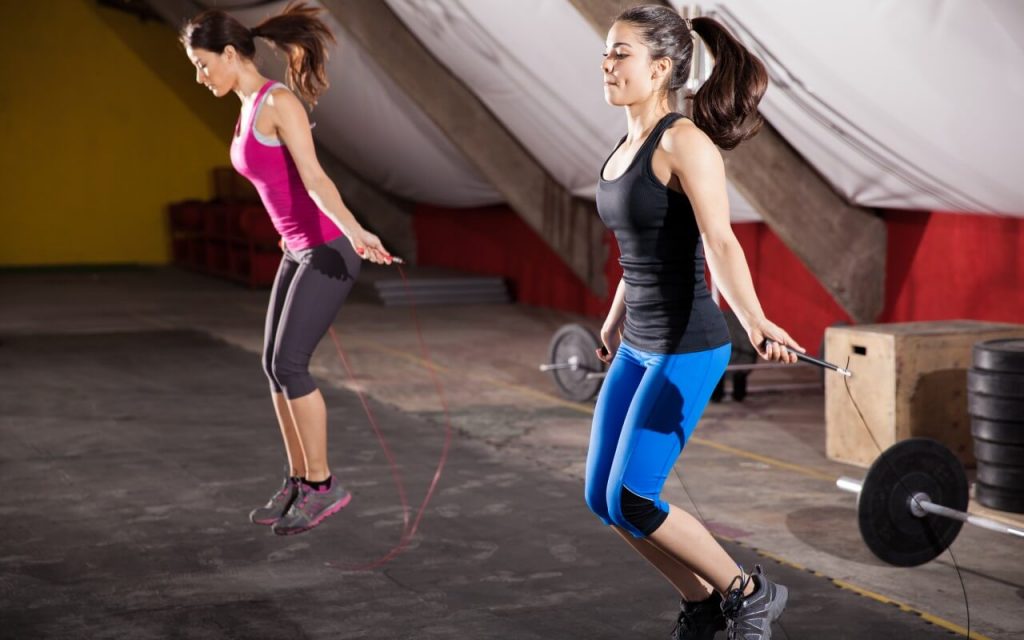 